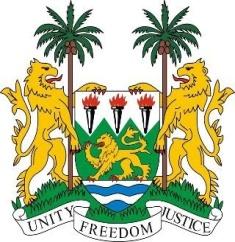 SIERRA LEONE41st Session of the UPRFINLAND 9 November 2022Mr. Vice President,Sierra Leone welcomes the distinguished delegation of Finland and thanks them for their comprehensive presentation. My delegation commends Finland for the following progressive developments:Establishing an Action Plan to implement the Istanbul Convention, Appointment of a Special Rapporteur on violence against women. Implementation of a strategy on preventative police work to curb hate crimes against minorities. We also applaud the government for launching the Innovation Act to help migrants integrate into the Finnish society. We recommend as follows:Prohibit the detention of children for breach of immigration law and provide alternatives to detention.Ensure prompt and thorough investigation for all cases of hate crimes.Create equal access to mental healthcare across the country, especially for the physically challenged and children.Sierra Leone wishes Finland a successful review.Thank you, Mr. Vice President.